中国建设银行青岛市分行“乾元-稳赢”(私募)固定收益类封闭式净值型人民币理财产品2019年第1期半年度投资管理报告报告日：2020年6月30日中国建设银行青岛市分行“乾元-稳赢”(私募)固定收益类封闭式净值型人民币理财产品2019年第1期于2019年3月21日正式成立。截至报告日，本产品净资产规模为215,533,803.43元，杠杆水平符合监管要求。窗体顶端窗体底端一、报告期投资者实际收益率截至2020年3月31日，产品单位净值为1.057389。本报告期内，产品存续规模如下：相关收益及计算方法，请具体查阅对应的收益率调整公告及产品说明书。二、产品投资组合详细情况理财产品管理人：中国建设银行青岛市分行理财产品托管人：中国建设银行青岛市分行三、期末资产持仓四、前十大投资资产明细注：本表列示穿透后投资规模占比较高的前十项资产五、风险分析（一）产品的流动性风险情况（二）产品的投资风险情况1.产品债券持仓风险及价格波动情况（针对固收类及混合类产品）2.产品股票持仓风险及价格波动情况（针对权益类及混合类产品）3.产品衍生品持仓风险及公允价值变动情况（针对商品及金融衍生品类与混合类产品）六、托管人报告（公募产品半年报及年度报告需提供）七、投资账户信息八、报告期内关联交易情况（一）产品持有关联方发行或承销的证券（二）其他重大关联交易九、投资非标准化债权及股权类资产清单（见附录一）十、产品整体运作情况（一）本产品自成立至本报告日，产品管理人恪尽职守、勤勉尽责、谨慎管理，忠实履行有关法律、行政法规和相关文件的规定。（二）截至本报告日，所有投资资产正常运营，未发现有异常情况或不利情况。（三）本产品自成立至本报告日，没有发生涉诉及诉讼等损害投资者利益的情况。特此公告                                          中国建设银行2020年7月1日附录一中国建设银行青岛市分行“乾元-稳赢”(私募)固定收益类封闭式净值型人民币理财产品2019年第1期投资非标准化债权及股权类资产清单报告日：2020年6月30日    我行依照监管要求，现对中国建设银行青岛市分行“乾元-稳赢”(私募)固定收益类封闭式净值型人民币理财产品2019年第1期投资非标准化债权及股权类资产清单披露如下：上述资产外，产品投资其他资产的风险状况： 本产品未投资除上述资产外的其他资产。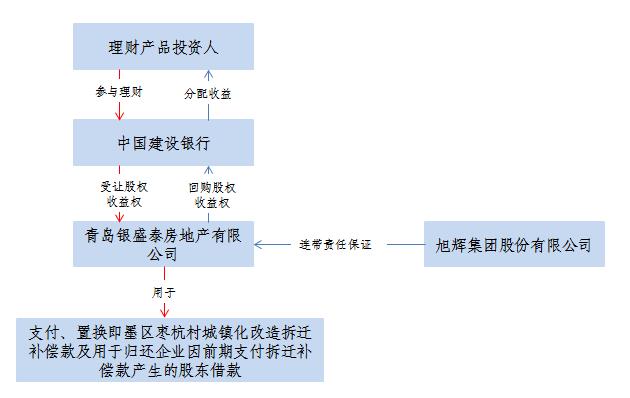 到期收益分配详见产品说明书。日期份额净值累计净值资产净值2020年6月30日1.0712421.071242215,533,803.432020年5月31日1.0666751.066675214,614,969.872020年4月30日1.0619561.061956213,665,508.542020年3月31日1.0573891.057389212,746,674.982019年12月31日1.0435371.043537209,959,546.54产品名称募集起始日募集结束日产品成立日产品到期日中国建设银行青岛市分行“乾元-稳赢”(私募)固定收益类封闭式净值型人民币理财产品2019年第1期2019年3月15日2019年3月20 日2019年3月21日2020年11月27日资产类别穿透前金额（万元）占全部产品总资产的比例（%）穿透后金额（万元）占全部产品总资产的比例（%）非标准化债权类资产20120.0010020120.00100合计20120.0010020120.00100序号资产名称资产规模（元）资产占比（%）119青岛银盛泰AB001201200000.00100由于产品存续期内，客户无提前终止权，不可赎回本期产品，且所投组合内所有非标资产到期日均早于产品到期日，故投资组合流动性风险较低。本产品无债券持仓。序号账户类型账户编号账户名称开户单位1托管户37101002710051011258-0067中国建设银行股份有限公司青岛市分行投资银行理财产品托管专户(乾元稳赢19年第1期)中国建设银行股份有限公司青岛市分行营业部序号证券简称证券类别证券代码交易数量交易净价关联方名称关联方角色12……交易结构融资客户名称项目名称剩余融资期限（天）风险状况非标准化债权资产（详见下图）青岛银盛泰房地产有限公司青岛银盛泰房地产有限公司非标准化债权资产149正常